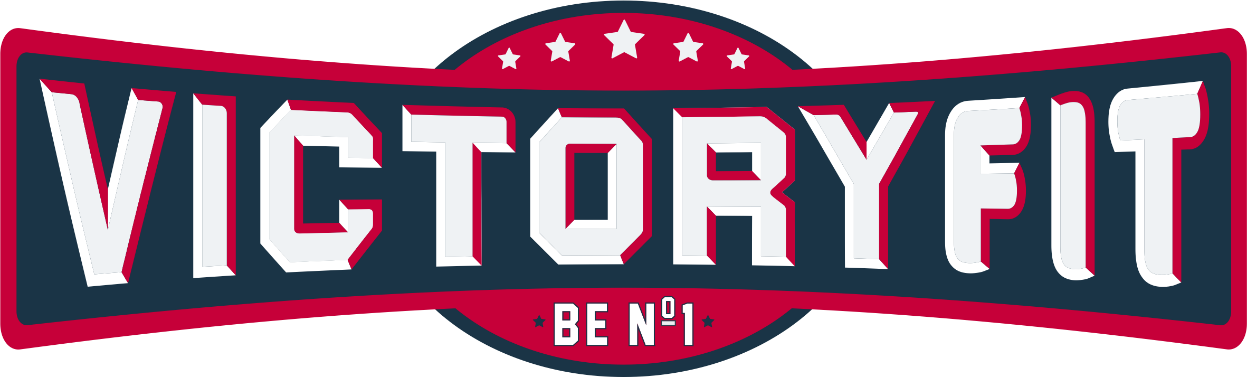 РУКОВОДСТВО ПОЛЬЗОВАТЕЛЯСпинбайк Victoryfit VF-GymRider 230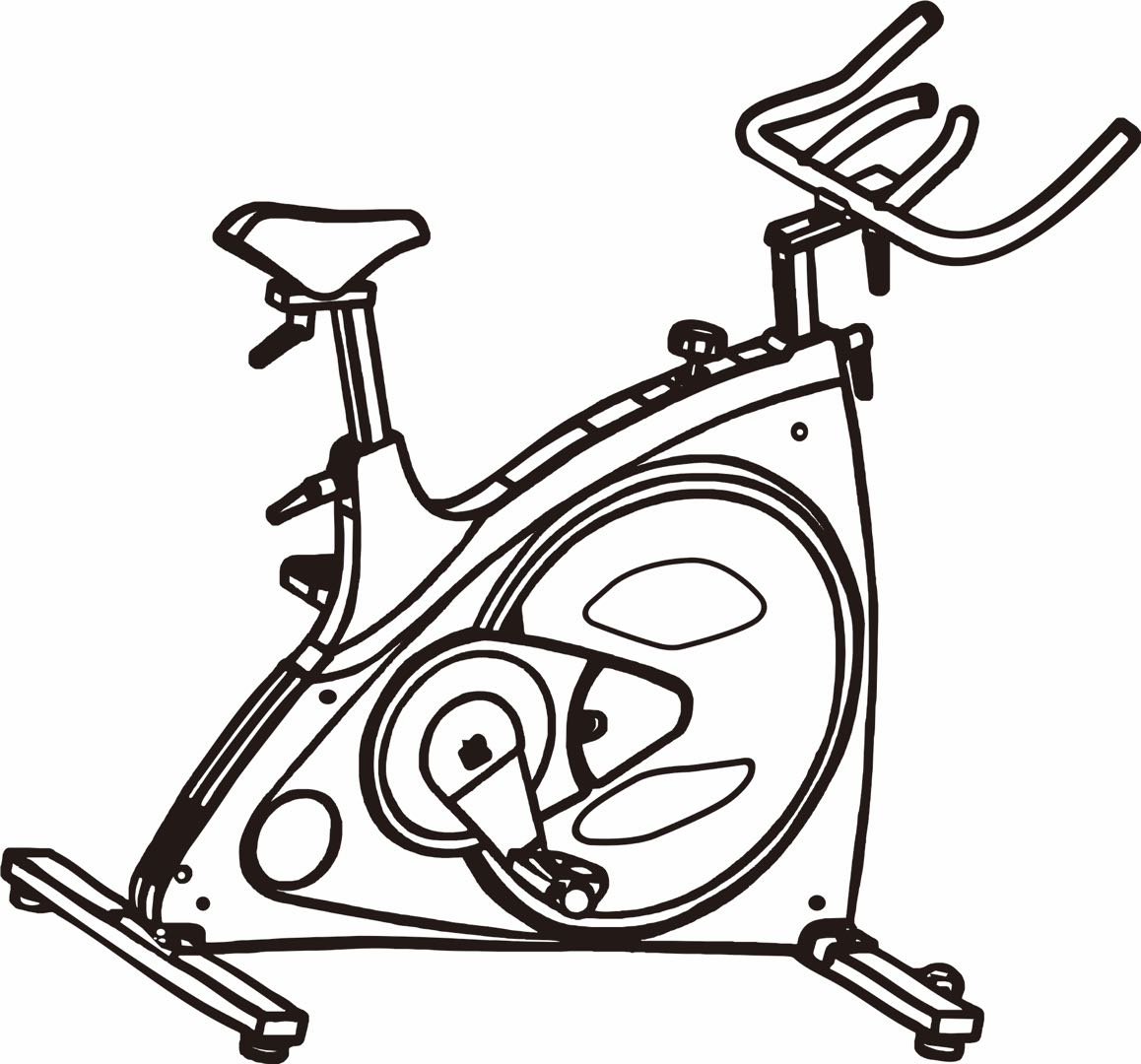 www.victoryfit.ru info@victoryfit.ru Тел.: 8(812) 429-70-89РУКОВОДСТВО ПО ЭКСПЛУАТАЦИИ1. Регулировка тормозного сопротивления1. Регулировка тормозного сопротивления осуществляется перед началом тренировки путем вращения соответствующего регулятора сопротивления и выбора оптимального значения.Примечание: вращение регулятора в сторону символа «+» увеличивает, а в сторону символа «-» - уменьшает тормозное сопротивление тренажера.2. Регулировка положения руля и седлаДо начала тренировки отрегулируйте положение руля и седла в зависимости от собственного роста. Вращение соответствующих рычагов против часовой стрелки ослабляет фиксацию, по часовой – затягивает. Регулировка руля и седла осуществляется следующим образом:1) Станьте рядом с велотренажером и зафиксируйте седло на уровне своих ягодиц.2) Зафиксируйте руль таким образом, чтобы нижняя его часть находилась на одной высоте с поверхностью седла.3) Отрегулируйте положение седла таким образом, чтобы колени в верхней точке цикла вращения педалей лишь слегка доставали до живота.4) Отрегулируйте руль таким образом, чтобы расстояние между его центром и седлом равнялось длине вашего предплечья.3. Регулировка ремней педали1) Поставьте ступню на педаль и плотно затяните ремень.2) Прежде чем встать с тренажера по завершении тренировки, нажмите и удерживайте фиксатор на педали, одновременно извлекая из нее ступню.4. Меры предосторожности во время тренировкиПридерживайтесь правил безопасности в процессе тренировки, в частности, не убирайте сразу обе руки с руля и избегайте нагрузок при выпрямленной спине.СБОРКА ТРЕНАЖЕРА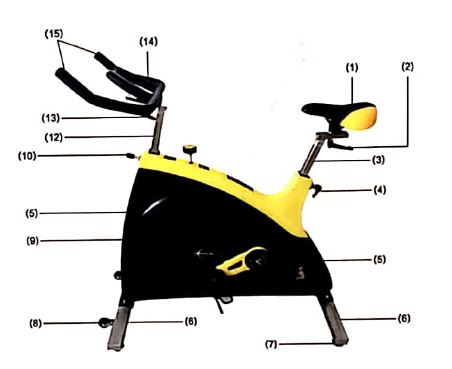 ГАРАНТИЙНОЕ ОБСЛУЖИВАНИЕУсловия гарантии и сервисного обслуживания указаны в Гарантийном талоне. Убедитесь, что вы ознакомились с содержанием Гарантийного талона. Не выбрасывайте гарантийный талон.Наши представители готовы помочь вам в любое время. У них вы можете приобрести любую необходимую вам запасную или расходную часть.Во время действия гарантии, при условии правильной эксплуатации, наши техники проведут замену или ремонт дефектных частей бесплатно. В случае истекшего срока гарантии или неправильной эксплуатации тренажера замена вышедших из строя частей и ремонт тренажера происходит на платной основе. Гарантийные сроки при условии правильной эксплуатации 1 год.  Тренажер предназначен для домашнего использования.Условия, выходящие за рамки гарантийных обязательств производителя:Гарантия производителя не действует, если приобретенный вами продукт имеет проблемы, описанные ниже:-	Гарантия не распространяется на случаи естественного износа таких компонентов как педали, резиновые ручки, пластиковые крышки, царапины на деталях, повреждения порошкового и лакокрасочного покрытия.-	Гарантия недействительна в случае не надлежащей сборки, хранения и неправильной эксплуатации оборудования, а также не надлежащего обслуживания.-	Гарантия не распространяется на случаи возникновения любых шумов и повреждений вызванных не надлежащим или отсутствием профилактического обслуживания.-	случаи ненадлежащего применения оборудования (в том числе, уличной эксплуатации), а также в случаях использования тренажера в коммерческих целях.-	при использовании велотренажера с другими компонентами (не изготовленными или не рекомендованными VictoryFit)-	случаи самостоятельной модификации оборудования-	нормальный износ-	случаи применения в велотренажере дефектных источников питания-	результаты ремонта оборудования иными лицами, кроме сервисных инженеров VictoryFit и уполномоченных дилеров.	Импортер: ООО «Сан Планет СПБ», 191167, г. Санкт-Петербург, наб. реки Монастырки, дом 5, Литер В, пом/ком 3-Н/4. ПРОИЗВОДИТЕЛЬ/MANUFACTORY: Срджоин Фитнес Оборудование, ЛТД / Srjoin Fitness Equipment Co.,    ltdАдрес/Address: 123, Сячжуан, Чайхудянтаун, Уезд Нинцзинь, Дэчжоу Город, Провинция Шаньдун  123, XiaZhuang, ChaiHuDianTown, NingJin County, Dezhou, City, ShanDong ProvenceСТРАНА ИЗГОТОВИТЕЛЯ: КИТАЙ/CHINAВсе актуальные изменения в конструкции либо технических спецификациях изделия отражены на официальном сайте поставщика оборудования ООО «Сан Планет СПб» www.victoryfit.ru Последнюю версию Руководства пользователя Вы можете найти на сайте поставщика ООО «Сан Планет СПб» www.victoryfit.ru Данное руководство было тщательно отредактировано, если вы обнаружили ошибку, пожалуйста, отнеситесь с пониманием. Если изображения продукта отличаются от настоящего продукта, то верным является внешний вид продукта. Любое улучшение функционала и технических характеристик продукта производится без дополнительного уведомления пользователя.1.Седло2.Ручка регулировки седла3.Подседельный штырь4.Ручка регулировки высоты седла5.Педали6.Задняя/передняя напольная опора7.Регулируемые ножки для выравнивания 8.Ролики для перемещения тренажера9.Защитный кожух10.Ручка регулировка выноса руля12.Регулируемый штырь руля13.Ручка регулировки руля14.Руль15.Ручки руля